Об утверждении формы проверочного листа (списка контрольных вопросов), применяемого при осуществлении муниципального контроля в сфере благоустройстваВ соответствии с Федеральным законом от 31.07.2020 № 248-ФЗ «О государственном контроле (надзоре) и муниципальном контроле в Российской Федерации», постановлением Правительства Российской Федерации от 27.10.2021 № 1844 «Об утверждении требований к разработке, содержанию, общественному обсуждению проектов форм проверочных листов, утверждению, применению, актуализации форм проверочных листов, а также случаев обязательного применения проверочных листов», Администрация города Канаш Чувашской Республики постановляет:1. Утвердить форму проверочного листа (список контрольных вопросов), применяемого при осуществлении муниципального контроля в сфере благоустройства, согласно приложению к настоящему постановлению.2. Настоящее постановление вступает в силу после его официального опубликования.Глава города                                                                                                           В.Н. МихайловУтверждена
постановлением администрации города
Канаш Чувашской Республики
от ___________  № ___На документы, оформляемые контрольным (надзорным) органом, наносится QR-код, сформированный единым реестром, обеспечивающий переход на страницу в информационно-телекоммуникационной сети "Интернет", содержащую запись единого реестра о профилактическом мероприятии, контрольном (надзорном) мероприятии в едином реестре, в рамках которого составлен документ. При использовании для просмотра информации QR-кода сведения отображаются в соответствии со статусом отображения в публичном доступе, предусмотренным приложением к Правилам формирования и ведения единого реестра контрольных (надзорных) мероприятий и о внесении изменения в постановление Правительства Российской Федерации от 28 апреля 2015 г. N 415, утвержденных Постановлением Правительства Российской Федерации от 16 апреля 2021 г. N 604, вне зависимости от времени предоставления такого доступаАдминистрация города Канаш Чувашской Республики(наименование органа муниципального земельного контроля)Муниципальный контроль в сфере благоустройства(вид муниципального контроля)Проверочный лист (список контрольных вопросов),
применяемый при осуществлении муниципального контроля в сфере благоустройства 1. Объект муниципального контроля, в отношении которого проводится контрольное (надзорное) мероприятие: _____________________________________________________________________________________________________________2. Место (или места) проведения контрольного (надзорного) мероприятия с заполнением проверочного листа ___________________________________________________________________________________________________________________3. Реквизиты распоряжения о проведении контрольного (надзорного) мероприятия _____________________________________________________________(номер, дата распоряжения о проведении контрольного (надзорного) мероприятия)4. Вид контрольного (надзорного) мероприятия ____________________________5. Учетный номер контрольного (надзорного) мероприятия_________________________________________________________________________ (указывается учетный номер проверки и дата его присвоения в едином реестре проверок)6. Форма проверочного листа утверждена постановлением администрации города Канаш Чувашской Республики от ________________ N ________.7. Фамилия, имя и отчество (при наличии) гражданина или индивидуального предпринимателя, его  идентификационный номер налогоплательщика и (или) основной  государственный регистрационный номер индивидуального предпринимателя, адрес регистрации гражданина или индивидуального предпринимателя, наименование  юридического лица, его идентификационный номер налогоплательщика и (или) основной государственный  регистрационный номер, адрес юридического лица (его филиалов, представительств, обособленных структурных подразделений), являющихся   контролируемымилицами: _________________________________________________________________________________________________________________________________________________________________________________________________________________8. Должность, фамилия и инициалы должностного лица проводящего плановую проверку и заполняющего проверочный лист ________________________________9. Перечень вопросов, отражающих содержание обязательных требований, ответы на которые однозначно свидетельствуют о соблюдении или несоблюдении проверяемым лицом, обязательных требований, составляющих предмет проверки     "_____" ____________________ 20____ г.     (дата заполнения проверочного листа)     ___________________________   _________   __________________________    (должность лица, заполнившего    (подпись)     (фамилия, имя, отчество лица         проверочные лист)                     заполнившего проверочные лист)Чӑваш РеспубликинКАНАШ ХУЛААДМИНИСТРАЦИЙЕЙЫШАНУ___________ № __________Канаш хули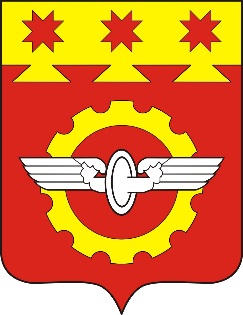 АДМИНИСТРАЦИЯГОРОДА КАНАШ                                                                                                                                     Чувашской РеспубликиПОСТАНОВЛЕНИЕ__________ № _________    город КанашN п/пПеречень вопросовРеквизиты правового акта, содержащего обязательные требованияВарианты ответаВарианты ответаВарианты ответаПримечаниеN п/пПеречень вопросовРеквизиты правового акта, содержащего обязательные требованияданетнеприменимоПримечание1Соответствует ли размещение средств информации требованиям Правил благоустройства?Правила благоустройства территории города Канаш, утвержденный решением Собрания депутатов города Канаш от 27.10.2017 N 32/11 (далее - Правила благоустройства)2Соответствует ли благоустройство пешеходных коммуникаций требованиям Правил благоустройства?Правила благоустройства3Обеспечиваются ли требования к доступу маломобильных групп населения к входным группам зданий жилого и общественного назначения?Правила благоустройства4Соответствует ли организация, содержание и благоустройство строительных объектов Правилам благоустройства?Правила благоустройства5Соответствует ли организация содержания объектов наружного освещения требованиям Правил благоустройства?Правила благоустройства6Соблюдается ли порядок оформления разрешительной документации и порядок осуществления земляных работ при строительстве, ремонте, реконструкции коммуникаций и сооружений Правилам благоустройства?Правила благоустройства7Соблюдаются ли требования к состоянию фасадов зданий, заборов и ограждений, а также прочих сооружений в пределах землеотвода?Правила благоустройства8Соответствует ли порядок содержания зеленых насаждений требованиям Правил благоустройства?Правила благоустройства9Соблюдаются ли требования к складированию на придомовой территории вне землеотвода строительных материалов, топлива, удобрения и иных движимых вещей?Правила благоустройства10Соблюдаются ли общие требования к содержанию и уборке территории округа в осенне-зимний, период?Правила благоустройства11Соблюдаются ли общие требования к содержанию и уборке территории округа в весенне-летний период?Правила благоустройства12Соблюдаются ли требования к организации очистки территорий от бытового мусора всех видов, к сбору отходов и содержанию контейнерных площадок?Правила благоустройства